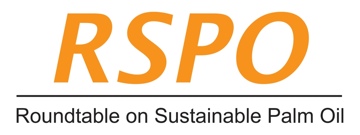 GA16 PROXY FORM 16th Annual General Assembly of RSPO Members 6 November 2019Bangkok, ThailandStep-by-step Guidelines:This form is only for Ordinary Members of RSPO who are eligible to vote.Confirm your selection from the 3 proxy options outlined with a cross (X) in the relevant box. Indicate your vote preference for each resolution in the table provided or bestow full discretion to your proxy to vote on your behalf with a cross (X) in the correct box.Please complete parts I to III in this form. Print out the completed form and sign it. Send your signed proxy form by fax (+603-2302 1542) or email at ga@rspo.org as soon as possible but no later than 4 November 2019, 1400 hours (GMT+7) to ensure that the required quorum for the general assembly is met.Fax or email the form to your appointed proxy and the Secretariat if you have selected option 1 – which is a proxy you have identified on your own. If you have selected proxy Option 2 (a Board of Governors member) or Option 3 (Chairperson), the RSPO Secretariat will directly inform the selected Board of Governor member or the Chairperson of their appointment as your proxy.A confirmation email will be sent to you once you have completed and submitted the proxy form.For any enquiries or clarification, please email ga@rspo.org.Who can be a proxy?Must be a RSPO Member.Can be from any membership category: Ordinary Member or Affiliate Member or Supply Chain Associate Member.Must be able to attend the General Assembly in person.Proxy does not have to be from the same membership category.PART I – ORGANISATION DETAILS 
Please complete the form by TYPING into the grey boxes.PART II – PROXY OPTION If you are unable to attend the General Assembly, please confirm the appointment of your proxy with a cross (X) on ONE (1) of these three (3) options: OPTION 1: 		I choose to identify and appoint a proxy of my own As an Ordinary Member of the ROUNDTABLE ON SUSTAINABLE PALM OIL (RSPO) we hereby appoint:I shall fax/email to my proxy and the Secretariat this completed and signed form 	 OPTION 2: 		I choose to appoint a Board of Governor member as my proxy If you are unable to identify a proxy of your own, it is recommended that you appoint a Board of Governor member (not necessarily from the same membership/stakeholder category).  List of all Board of Governor members are available in Appendix I of this Proxy Form.Name of proxy/Name of Board of Governor Member (Please select only ONE):     OR  ** The RSPO Secretariat will email your completed and signed proxy form to the selected Board of Governor member OPTION 3:  		I choose to appoint the Chairperson of the General Assembly as my proxyIf you are unable to identify a proxy of your own or a Board of Governor member, it is recommended that the Chairperson of the General Assembly be appointed as your proxy. ** The RSPO Secretariat will email your completed and signed proxy form to the ChairpersonPART III – RESOLUTIONS FOR THE GENERAL ASSEMBLY  Please cross (X) one option from below: Option 1: 	I hereby confirm that my appointed proxy will submit my voting preference on the specific resolutions as indicated in the table below Option 2:	I hereby give full discretion to my appointed proxy to vote on my organisation’s behalf If you have selected Option 1 above, please place a cross (X) on your votes in the tables below.In the case you do not cross (X) in any of the vote options below; it will be considered an abstention from voting. PART IV – ELECTION OF BOARD OF GOVERNORS SEATSPART V – SUBMISSION OF PROXY FORM (MANDATORY)Signature		:Authorised Person	:      Date			:      Send your signed proxy form by fax (+603-2302 1542) or email (ga@rspo.org ) as soon as possible but no later than 4 November 2019, 1400 hours (GMT+7) to enable the RSPO Secretariat to ensure that the required quorum for the general assembly is met.Fax or Email the form to your appointed proxy if you have selected option 1 – which is a proxy you have identified on your own.A confirmation email will be sent to you once you have completed and submitted the proxy form to ga@rspo.orgFor any enquiries or clarification, please email ga@rspo.org or call +603 2302 1500.APPENDIX 1RSPO Board of Governors 2019Closing date for submission of proxy is 4 November 2019, 1400 hours (GMT+7)Only completed forms will be acceptedRSPO will carry out an identification verification process of all proxy holders attending for and on behalf of a member during registration and collection of ballot papers at the General Assembly. Kindly note that a proxy holder must produce a national identification document or passport for verification purposes. RSPO may disallow the collection of ballot papers should the proxy holder fail to produce a relevant identification document.RSPO Membership number:Please obtain your membership number from http://www.rspo.org/members 
Key in your organisation nameMembership Type:Ordinary MemberMembership Sector:Organisation:Address:Country:Tel no/Fax no:       /       Full name:Position in the organisation:Email address: Name of proxy:Organisation:Email address: Agenda ItemDescriptionVoteVote4To confirm the minutes of the last General Assembly held on 13 November 2018 - by show of handshttps://www.rspo.org/ga16/GA15DraftMinutes.pdf  https://www.rspo.org/ga16/GA15AttendanceList.pdf  ForAgainst5To receive and adopt the Treasurer’s Report and Financial Statements for the year ended 30 June 2019 of the RSPO.https://www.rspo.org/ga16/Treasurers_report_2019.pdf  https://www.rspo.org/ga16/RSPO_Financial_Statements_30_Jun_2019.pdf  ForAgainstResolution DescriptionVoteVote6aTo confirm the appointment of PricewaterhouseCoopers as the auditors of the RSPO for the financial year ending 30 June 2020.ForAgainst6bEnsuring transparency and multi-stakeholder engagement in the quality assurance of assessments and auditshttps://www.rspo.org/ga16/Resolutions/ResolutionGA16-6b.pdf ForAgainst6cExpanding the authority of RRO Indonesia to support the delivery of services to Indonesia’s independent smallholders to accelerate transformation of norms and inclusivenesshttps://www.rspo.org/ga16/Resolutions/ResolutionGA16-6c.pdf  ForAgainst6dBalanced representation in the RSPO General Assembly Voting Processhttps://www.rspo.org/ga16/Resolutions/ResolutionGA16-6d.pdf ForAgainst6eSubmission of Peat Inventory by all RSPO “Grower” and Processor and Trader” Membershttps://www.rspo.org/ga16/Resolutions/ResolutionGA16-6e.pdf  ForAgainst6fAdoption of the RSPO Independent Smallholder Standard (RISS) 2019 for the production of sustainable palm oil by Independent Smallholdershttps://www.rspo.org/ga16/Resolutions/ResolutionGA16-6f.pdfhttps://www.rspo.org/ga16/Resolutions/RSPO_RISS_2019.pdf ForAgainstElection Sectors / Sub-SectorsVoteOil Palm Growers – Malaysia 1MPOA, represented by the principal Carl Bek-Nielsen and the alternate being Lee Kuan Yee, the two-year term of which is expiring is available for re-election. No other nominations have been received.Oil Palm Growers – Indonesia2Golden Agri-Resources Ltd, represented by the principal Agus Purnomo and the alternate being Fadhil Hassan, the two-year term of which is expiring is available for re-election. No other nominations have been received.Oil Palm Growers – Rest of the World3The alternates of the incumbent Board of Governors member Agrocaribe, being John Clendon (Univanich Palm Oil Public Company Limited), Audrey Lee (Olam International Limited) and the interim alternate being Sander von den Ende (SIPEF), are up for approval by the General Assembly.Oil Palm Growers – Smallholders4FELDA, represented by the interim principal Mahadzir Mustafa and the alternate being Izham Mustaffa: Mahadzir Mustafa was designated as interim principal as a consequence of the retirement of Othman Omar. Therefore, the designation of interim principal Mahadzir Mustafa and the alternate being Izham Mustaffa are up for approval by the General Assembly.Processors and/or Traders5Wilmar International Limited, represented by the principal Daphne Astrid Hameeteman and the alternate Olivier Tichit (Musim Mas Holding Pte. Ltd.), the two-year term of which is expiring is available for re-election. No other nominations have been received.Processors and/or Traders6The alternate of the incumbent Board of Governors member AAK AB being Caroline Westerik is up for approval by the General Assembly.Consumer Goods Manufacturers7Unilever, represented by the interim principal Petronella Wilhelmina Meekers and the interim alternate being Martin Huxtable, the two-year term of which is expiring is available for re-election. No other nominations have been received.Consumer Goods Manufacturers8The interim alternate of the incumbent Board of Governors member Procter & Gamble being Girish Despande is up for approval by the General Assembly.Retailers9The interim member Aeon Co., Ltd, represented by the interim principal Kahori Miyake and the interim alternate being Yumi Kawashima, is up for approval by the General Assembly.Retailers10Belinda Katharine Howell the principal representing Retailers’ Palm Oil Group is retiring at this General Assembly. Her replacement being Julian Walker-Palin as the principal and the alternate Hugo Byrnes (Royal Ahold Delhaize NV), are up for approval by the General Assembly.Banks and Investors11HSBC Holding Plc, represented by the principal Ian Thomas Hay and the alternate, being John Laidlow, the two-year term of which is expiring is not available for re-election. One nomination was received from Standard Chartered Bank, represented by the principal nominee Samantha Bramley and the alternate nominee being Roger Charles.The nomination of Standard Chartered Bank can be downloaded at:https://www.rspo.org/ga16/GA16Nominations_SCB.pdf Banks and Investors12The interim alternate of the incumbent Board of Governors member Rabobank International being Martin van Vaals is up for approval by the General Assembly.Environmental NGOs13World Resources Institute, represented by the principal Anne Rosenbarger and the alternate Michael Guindon (Zoological Society of London), the two-year term of which is expiring is available for re-election. No other nominations have been received.Environmental NGOs14The alternate of the incumbent Board of Governors member WWF International being Harjinder Kler (HUTAN - Kinabatangan Orang-utan Conservation Programme), is up for approval by the General Assembly.Social NGOs15Oxfam International, represented by Madeline Brasser, the two-year term of which is expiring is not available for re-election. Nominations received were from:Forest Peoples Programme, represented by the principal nominee Marcus Colchester and the alternate represented by the alternate nominee being Madeleine Brasser (Oxfam International)Solidaridad, represented by the principal nominee Marieke Leegwater and the alternate nominee being Rukaiyah Rafik (Yayasan Setara Jambi)Only members in the Social NGOs sector are eligible to vote. The nominations can be downloaded at: https://www.rspo.org/ga16/GA16Nominations_FPP.pdf https://www.rspo.org/ga16/GA16Nominations_Solidaridad.pdf  Select oneNameMembership SectorPosition in RSPO Board CompanyEmailCarl Bek-NielsenOil Palm GrowersCo-ChairmanMPOAcbn@plantations.bizLee Kuan YeeOil Palm GrowersAlternate MemberMPOAkuanyee.lee@klk.com.myDr. Fadhil HasanOil Palm GrowersAlternate MemberPT Indosawit Suburfadhil_hasan@asianagri.comSander Van den Ende Oil Palm GrowersAlternate MemberSIPEF Groupsvdende@sipef.comIzham MustaffaOil Palm GrowersAlternate MemberFELDAizham.m@felda.net.myTim StephensonProcessors and/or TradersTreasurer AAKtim.stephenson@aak.comPetronella MeekersConsumer Goods ManufacturersSubstantive MemberUnileverpetronella.meekers@unilever.comKuan-Chun LeeConsumer Goods ManufacturersSubstantive MemberProcter & Gamblelee.kc@pg.com Girish DeshpandeConsumer Goods ManufacturersAlternate MemberProcter & Gambledeshpande.g@pg.comBelinda Katharine HowellRetailersSubstantive MemberRetailers’ Palm Oil Groupbelinda@decarbonize.co.ukKahori MiyakeRetailersSubstantive MemberAEONka_miyake@aeonpeople.bizYumie KawashimaRetailersAlternate MemberAEONy_kawashima@aeonpeople.bizGeraldine LimBank & InvestorsSubstantive MemberRabobankgeraldine.lim@rabobank.comIan HayBank & InvestorsSubstantive MemberHSBCianhay@hsbc.com.hkAnne RosenbargerEnvironmental NGOsCo-ChairmanWorld Resources Institutearosenbarger@wri.orgElizabeth ClarkeEnvironmental NGOsSubstantive MemberWWFeclarke@wwf.sgMichael GuindonEnvironmental NGOsAlternate MemberZSLmichael.guindon@zsl.orgHarjinder KlerEnvironmental NGOsAlternate MemberHUTANklerh@yahoo.com Madeleine BrasserSocial NGOsSubstantive MemberOxfam Internationalmadeleine.brasser@oxfamnovib.nl Paul WolvekampSocial NGOsSubstantive MemberBoth ENDSpw@bothends.org